LOVCI PEREL – PRAVIDLA HRY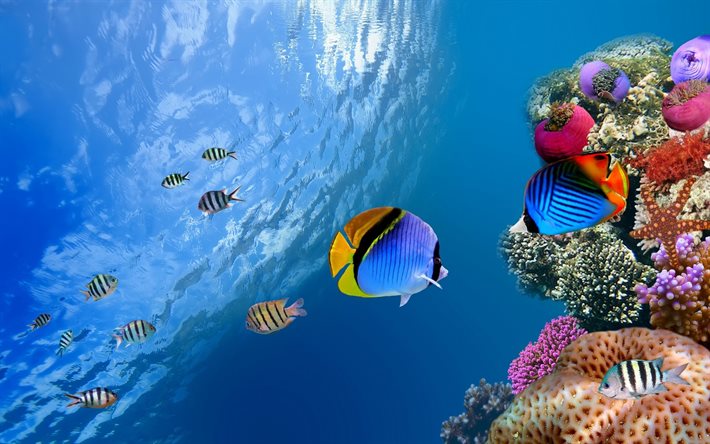 Jestliže se chceš zapojit do hry, tak:
SE ZAPIŠ U KNIHOVNICEVYBER SI KNIHU A PŘEČTI JIKNIHU VRAŤ S VYPLNĚNOU HRACÍ KARTOU, KTEROU KE KNIZE DOSTANEŠZA SPRÁVNÉ ODPOVĚDI ZÍSKÁVÁŠ 5 KRÁSNÝCH PERELNA KONCI KALENDÁŘNÍHO ROKU 2017 ODMĚNÍME NEJLEPŠÍ SBĚRAČECÍL HRYZískat co nejvíce perelSoutěžící s nejvíce perlami budou oceněni
 a odměněni
